Р А С П О Р Я Ж Е Н И Е                                              от 1 декабря  2015г  №  613                                                       ст. ГиагинскаяОб утверждении плана мероприятий по формированию реестра участников бюджетного процесса, а также юридических лиц, не являющихся участниками бюджетного процесса муниципального образования «Гиагинский район» и мероприятий по формированию и утверждению ведомственных перечней муниципальных услуг и работ, оказываемых и выполняемых муниципальными учреждениями муниципального образования «Гиагинский район»В целях реализации мероприятий по внедрению информационной системы управления общественными финансами «Электронный бюджет» и включения в реестр участников и не участников бюджетного процесса муниципального образования «Гиагинский район» в соответствии с приказом Министерства финансов Российской Федерации от 23 декабря 2014 года № 163н и письма Министерства Финансов Российской Федерации от 5 июня 2015 года № 21-03-05/33819 «Об организации работ по формированию информации для включения в реестр участников бюджетного процесса, а также юридических лиц, не являющихся участниками бюджетного процесса»: 1.Утвердить план мероприятий по формированию реестра участников бюджетного процесса, а также юридических лиц, не являющихся участниками бюджетного процесса муниципального образования «Гиагинский район» и мероприятий по формированию и утверждению ведомственных перечней муниципальных услуг и работ, оказываемых и выполняемых муниципальными учреждениями муниципального образования «Гиагинский район» согласно приложению.        2.Опубликовать настоящее распоряжение в газете «Красное знамя» и разместить на официальном сайте администрации МО «Гиагинский район».3.Контроль за исполнением настоящего распоряжения возложить на управление финансов администрации муниципального образования «Гиаинский район».Глава муниципального образования«Гиагинский район»	             Пуклич.В.И.РЕСПУБЛИКА АДЫГЕЯАдминистрация муниципального образования «Гиагинский район»АДЫГЭ РЕСПУБЛИКЭМКIЭ Муниципальнэ образованиеу «Джэджэ районым»  иадминистрациеПроект внесен:Заместитель главы администрации муниципального образования «Гиагинский район» начальник управления финансов Проект подготовлен:Начальник бюджетного отдела управления финансов                                   Проект согласован:Руководитель отделаправового обеспечения  И.О. Управляющая делами  В.В.РедькаЕ.В.ШагундоковаЭ.Е. ЛомешинаЕ.М.Василенко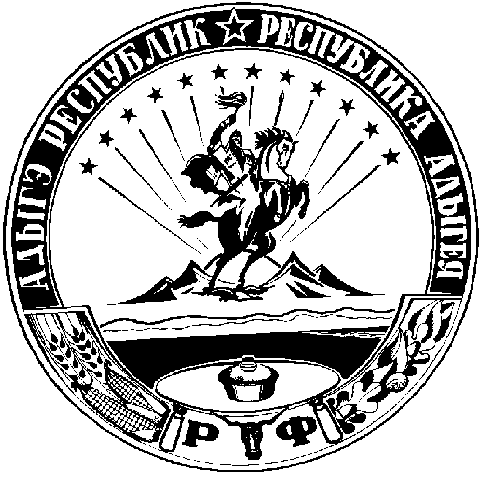 